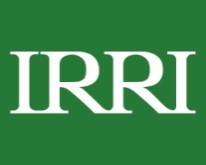 ENDORSEMENT/FUNDING INFORMATIONIRRI EducationTraining Course TitleTraining DatesFunding sourceBilling nameBilling addressEMPLOYER’S ATTESTATION/ENDORSEMENT (IF EMPLOYED):  I am pleased to endorse the application of ____________________________________________, a member of our institution to attend the training at IRRI. If selected, he/she will be temporarily relieved of his/her responsibilities with us and, on completion of his/her assignment in IRRI, will return to our organization to resume work.EMPLOYER’S ATTESTATION/ENDORSEMENT (IF EMPLOYED):  I am pleased to endorse the application of ____________________________________________, a member of our institution to attend the training at IRRI. If selected, he/she will be temporarily relieved of his/her responsibilities with us and, on completion of his/her assignment in IRRI, will return to our organization to resume work.EMPLOYER’S ATTESTATION/ENDORSEMENT (IF EMPLOYED):  I am pleased to endorse the application of ____________________________________________, a member of our institution to attend the training at IRRI. If selected, he/she will be temporarily relieved of his/her responsibilities with us and, on completion of his/her assignment in IRRI, will return to our organization to resume work.EMPLOYER’S ATTESTATION/ENDORSEMENT (IF EMPLOYED):  I am pleased to endorse the application of ____________________________________________, a member of our institution to attend the training at IRRI. If selected, he/she will be temporarily relieved of his/her responsibilities with us and, on completion of his/her assignment in IRRI, will return to our organization to resume work.___________________________________________________Name, Signature and Designation of Endorsing Officer___________________________________________________Name, Signature and Designation of Endorsing Officer___________________________________________________Name, Signature and Designation of Endorsing Officer_____________DateNotes:  Student applicants are not required to get endorsements from their universities. For Division/Unit Head or Supervisor endorsing his/her staff to attend a training course: It is understood that you are allowing him/her to participate fully in the activities of the course. Failure to complete the requirements of the course will mean non-issuance of certificate to your staff.Notes:  Student applicants are not required to get endorsements from their universities. For Division/Unit Head or Supervisor endorsing his/her staff to attend a training course: It is understood that you are allowing him/her to participate fully in the activities of the course. Failure to complete the requirements of the course will mean non-issuance of certificate to your staff.Notes:  Student applicants are not required to get endorsements from their universities. For Division/Unit Head or Supervisor endorsing his/her staff to attend a training course: It is understood that you are allowing him/her to participate fully in the activities of the course. Failure to complete the requirements of the course will mean non-issuance of certificate to your staff.